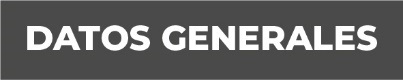 Nombre MARICELA CRUZ MORALESGrado de Escolaridad LICENCIATURA EN DERECHOCédula Profesional (7511994)Teléfono de Oficina 2717149668Correo Electrónico  Formación Académica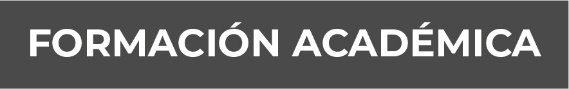 LICENCIATURA: DERECHOCEDULA PROFESIONA: 7511994Trayectoria Profesional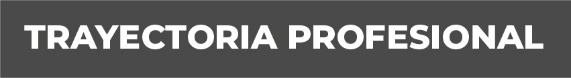 ABRIL 2009 A JUNIO 2009SECRETARIA HABILITADA EN FORTIN, VERACRUZNOVIEMBRE 2009OFICIAL SECRETARIA EN SERPICO CÓRDOBA, VERACRUZ.NOVIEMBRE 2009/ABRIL 2010OFICIAL SECRETARIA EN LA CIUDAD DE TEZONAPA, VERACRUZ.MAYO 20107/ JUNIO 2014 OFICIAL SECRETARIA EN PASO DEL MACHO VERACRUZ.JUNIO 2014/FEBRERO  2015OFICIAL SECRETARIA EN TIERRA BLANCA, VERACRUZ.FEBRERO 2015/MAYO 2016FISCAL ESPECIALIZADA EN RESPONSABILIDAD JUVENIL Y DE CONCILIACIÓN TIERRA BLANCA, VERACRUZ.MAYO 2016/JUNIO 2016FISCAL PRIMERA FACILITADORA EN LA UNIDAD DE ATENCIÓN TEMPRANA DEL XVIII DISTRITO JUDICIAL DE COSAMALOAPAN SUB- UNIDAD DE TIERRA BLANCA, VERACRUZ.JUNIO 2016/ABRIL 2017.FISCAL SEGUNDA ORIENTADORA EN LA UNIDAD DE ATENCIÓN TEMPRANA DEL XVIII DISTRITO JUDICIAL DE COSAMALOAPAN SUB- UNIDAD DE TIERRA BLANCA, VERACRUZ.ABRIL 2017/ACTUALFISCAL SEGUNDA ORIENTADORA EN LA UNIDAD DE ATENCIÓN TEMPRANA DEL XIV DISTRITO JUDICIAL DE CORDOBA, VERACRUZ. Conocimiento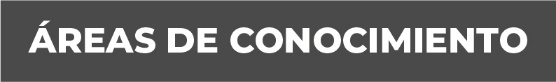 DERECHO PENAL, DERECHO PROCESAL PENAL, DERECHO CIVIL.